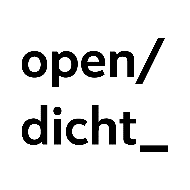 
Uitleg vrijwilliger pendeldienst voor OPEN DICHT bruggedichten – Mathenesserbrug.Vul je naam in bij shift 1 en/ of 2, of zelfs 3 shifts, op de avond(en) van je keuze. Na de inventarisatie nemen we contact met je op met meer details. Lees de uitleg in de mail of pdf.Vul in JA waar je wil worden ingeroosterd. 
Als je daarnaast bereid bent als oproepbaar / reserve op de lijst te staan, zet dan behalve je eigen shifts BACK-UP op de shifts dat je achtervang wil zijn.Contactpersoon: Jiske Foppe telefoon: 06 251 899 31 mail: info@dezoeknaarschittering.nlNAAM:NAAM:NAAM:LEEFTIJD: TELEFOONNUMMER: TELEFOONNUMMER: EMAIL: EMAIL: EMAIL: EMAIL: EMAIL: EMAIL: pendeldienst3.5 uurs shift3 uurs shift3 uurs shift3.5 uurs shiftstart-dag20:00 -23:30 uur23:30 - 02:30 uur23:30 - 02:30 uur02:30 - 06:00 uurdag einde shiftWoensdag 17-apr06.00 uur Donderdag 18-aprDonderdag 18-apr06.00 uur Vrijdag 19-apr (goede vrijdag)Vrijdag 19-apr (goede vrijdag)06.00 uur Zaterdag 20-aprWeekendWeekendWeekendWeekendWeekendWeekendMaandag 22-apr06.00 uur Dinsdag 23-aprDinsdag 23-apr06.00 uur Woensdag 24-aprWoensdag 24-apr06.00 uur Donderdag 25-aprDonderdag 25-apr06.00 uur Vrijdag 26-aprVrijdag 26-apr06.00 uur Zaterdag 27-aprWeekendWeekendWeekendWeekendWeekendWeekendMaandag 29-apr06.00 uur Dinsdag 30-aprDinsdag 30-apr06.00 uur Woensdag 1-meiWoensdag 1-mei06.00 uur Donderdag 2-meiDonderdag 2-mei06.00 uur Vrijdag 3-meiVrijdag 3 mei onthulling Mathenseerplein  17.15 (inloop) programma start 17.30 uur– 19.00 eindeVrijdag 3 mei onthulling Mathenseerplein  17.15 (inloop) programma start 17.30 uur– 19.00 eindeVrijdag 3 mei onthulling Mathenseerplein  17.15 (inloop) programma start 17.30 uur– 19.00 eindeVrijdag 3 mei onthulling Mathenseerplein  17.15 (inloop) programma start 17.30 uur– 19.00 eindeVrijdag 3 mei onthulling Mathenseerplein  17.15 (inloop) programma start 17.30 uur– 19.00 eindeVrijdag 3 mei onthulling Mathenseerplein  17.15 (inloop) programma start 17.30 uur– 19.00 einde